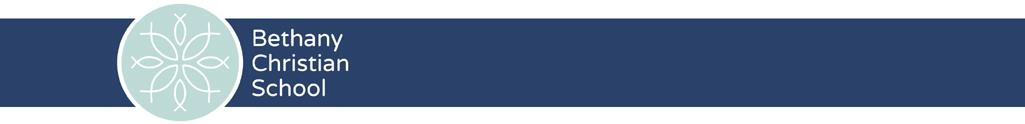 M E D I C A L	R E Q U I R E M E N T SPlease submit forms to the office by August 1, 2018***If a grade is not listed, no new medical/dental forms are needed***Medical and Dental forms can be found at: https://www.bethanychristian.org/bcsforms/Preschool. Kindergarten, and new to BCS:1.  A complete physical examination is required for all children entering BCS.Examinations must be dated for the current calendar year2.  A complete  immunization report with the following immunizations are required for all children entering BCS:Diphtheria and Tetanus (DTP) – 4 doses – 4th dose after 4th birthdayPolio (OPV or IPV) – 3 dosesHepatitis B – 3 dosesMMR ( Measles, Mumps, Rubella)  –  2 dosesVaricella vaccine – 2 doses of varicella (chicken pox) vaccine or history of disease3.  A dental examination is required for all children entering BCS.Examinations must be dated for the current calendar yearThird Grade:A dental examination is required for all children entering Third Grade.Examinations must be dated for the current calendar yearSixth Grade:Complete physical examination and immunization report are required for all children entering Sixth Grade.Examinations must be dated for the current calendar yearSeventh Grade:1.  The following additional immunizations are required for all children entering SeventhGrade:1 dose of tetanus, diphtheria, acellular pertussis (Tdap) (if 5 years has elapsed since last tetanus immunization)1 dose of meningococcal conjugate vaccine (MCV)2.  A dental examination is required for all children entering Seventh Grade.Examinations must be dated for the current calendar yearMedical Requirements 2018-2019